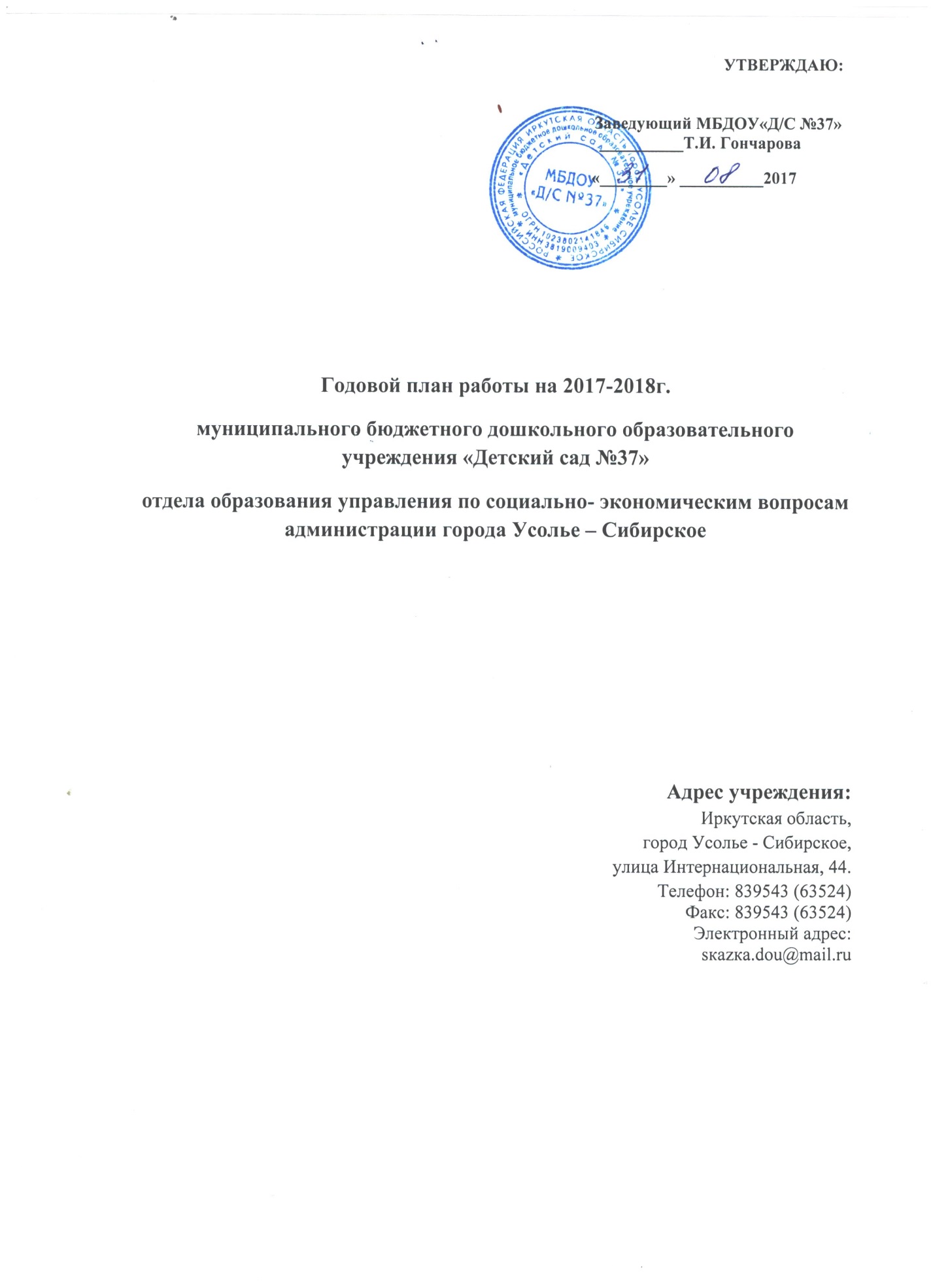 Проблемно-ориентированный анализ деятельности МБДОУ «Д/С №37»(далее учреждение) за 2016-2017учебный год1.1. Анализ контингента воспитанников:    Вывод: увеличился контингент воспитанников Учреждения на  6 человек.1.2. анализ показателей здоровья воспитанниковАнализ посещаемости детьми группПосещаемость детьми МБДОУ «Д/С №37» составляет 80% Средняя посещаемость по яслям 72%, средняя посещаемость по саду составляет 79%Наибольшая посещаемость отмечена в подготовительной группе- 86% старшей группах, во 2 младшей группе 75%, средней группе 78 %.Наименьшая посещаемость отмечена в 2 ранней группе 60%, что связано с заболеваемостью детей младшего возраста, в связи с адаптацией к условиям детского сада, незрелостью иммунной системы малышей.Анализ заболеваемостиАнализ заболеваемости по годам:Анализ по группам здоровья по годам:Вывод:По сравнению с 2015-2016 уч. г.  наблюдается увеличение количества детей, имеющих 1 группу здоровья на 3%, увеличение детей с 3 группой здоровья на 0,6%, отсутствие детей с 4 группой здоровья. Анализ показателей заболеваемости детей позволил отметить тенденцию к снижению заболеваемости в сравнении с предыдущими годами. Посещаемость стабильно высокая.Задачи на следующий год: продолжить работу всего коллектива на снижение заболеваемости детей. Усилить медико-педагогический  контроль за соблюдением двигательного режима. Системы закаливающих процедур.Планируемые результаты: снижение заболеваемости воспитанников.1.3  Результаты адаптации детей раннего возрастаМБДОУ «Д/С № 37»Результаты адаптации детей раннего возраста  за 2016-2017 учебный годОтслеживание адаптационного периода осуществлялось воспитателями детей раннего возраста Ковтоноговой Е.А., в процессе медико-педагогического сопровождения детей, учитывались потребности детей, определяющие поведение ребёнка в период привыкания к условиям жизнедеятельности в ДОУ.Вывод: В 2016-2017 уч.г. отмечается преобладание количества адаптации лёгкой степени-16 человек(76%), средней тяжести-5 человека(24%), случаев тяжёлой и крайне тяжёлой степени адаптации не выявлено. В ДОУ педагоги создали благоприятное воспитательно - образовательное пространство для семей вновь поступивших воспитанников, поэтому адаптация детей раннего дошкольного возраста признана            удовлетворительной. В течение года, в соответствии с требованиями, соблюдался санитарно-гигиенический режим, осуществлялся анализ посещаемости и заболеваемости, антропологических показаний.Выявленные проблемы: заболеваемость детей в адаптационный период, недостаточная форсированность культурно-гигиенических навыков, недостаточно развитая познавательная активность детей и низкая степень инициативности в общении со взрослыми.Задачи на следующий учебный год: продолжить повышение профессионального уровня педагогов по проведению адаптационного периода.Планируемые результаты: увеличение количества детей, имеющих лёгкую степень адаптации.1.4 Анализ физической подготовленности детей 4-7 летСравнительный анализ результатов мониторинга физической подготовленности на начало и конец 2016-2017 учебного годаАнализ данных мониторинга показал: повышение высокого уровня физической  подготовленности воспитанников на 18%; уровень «выше среднего» увеличился на 26%; средний снизился  на 22% и ниже среднего уровня снизился на 11% и низкий уровень на 11%.Вывод: Темпы прироста показателей физической подготовленности воспитанников в среднем составил 22%. Прирост показателей  произошёл за счёт эффективной организации системы физического воспитания. Наибольшие показатели достигнуты в беге на 30 метров, и в броске набивного мяча.Выявленные проблемы: Наименьшие показатели у воспитанников достигнуты  в прыжках в длину с места. Отсутствие постоянного инструктора по физической культуре.Задачи на следующий год: воспитателям работать над повышением показателей прыжков в длину, включить прыжки в физкультурные занятия на прогулке. В занятия по физкультуре.Планируемые действия: по выполнению задачи: воспитателям закрепить методику по проведению упражнений по обучению детей  прыжкам в длину с места. Планируемые результаты: улучшение показателей воспитанников в прыжках с места1.5 Анализ кадрового обеспечения1. Характеристика педагогического коллективаВывод:  В МБДОУ отсутствует инструктор по физической культуре. 2. Образовательный уровень педагогического коллективаВывод: уровень образования педагогов соответствует требованиям приказа Минздравсоцразвития России №761 от 26.08.2010г. «Об утверждении Единого квалификационного справочника должностей руководителей, специалистов и служащих, раздел «Квалификационные характеристики должностей работников образования»»Выявленные проблемы-Задачи на следующий год_-Планируемые результаты-3.Анализ сведений о курсовой подготовке педагогов11(100%) педагогов имеют курсовую подготовку 72 и более часов по различным направлениям дошкольного образования детей, включая курсовую подготовку по реализации ФГОС ДО.Наряду с этим отмечено, что не имеет курсовой подготовки 1 педагог Антипенко А.С. –вновь принятый педагог (молодой специалист).Вывод: уровень курсовой подготовки соответствует требованиям ФЗ «Об образовании в Российской Федерации от 29.12.№273-ФЗ»Выявленные проблемы: -Задачи на следующий учебный год:Создать условия для прохождения курсов повышения квалификации поэтапно всего педагогического персонала  в 2017-2018 учебном году.Планируемые результаты: 100% педагогов имеют курсовую подготовку по различным направлениям дошкольного образования.4. Анализ сведений о квалификационных категориях педагогов В 2016-2017 учебном году Процедуру аттестации педагоги не проходили. Сравнительный анализ данных на январь 2016 и май 2017г. показал, что количество педагогов, имеющих 1 кв. кат. не изменилось.Вывод: Уровень квалификации педагогов выше среднего- 33% имеют первую квалификационную категорию. Уровень квалификации педагогов характеризуется положительной динамикой: по равнению  с 2013-2014 уч. г. увеличилось на  15% количество педагогов первой  квалификационной категории. Не имеющие категорию, педагоги,  аттестованные на соответствие занимаемой должности  имеют небольшой стаж работы. Задачи на следующий учебный год:Запланировано в соответствие с перспективным планом аттестации педагогов в 2017-2018 уч.г.  прохождение процедуры аттестации 3-х педагогов. 2 педагога (Череватенко Н.М.,  Минина О.В.) на высшую категорию, 1педагог (Нестерова Л.В.)на 1 кв. категорию.Планируемые результаты: аттестация на ВВК Мининой О.В., Череватенко Н.М., На 1 КК Нестеровой Л.В.5.Анализ сведений о стаже педагоговНаибольшее количество педагогов составляют работники, которые проработали  от 10 до 20 лет и свыше 25 лет; в дошкольном учреждении работают педагоги, имеющие значительный стаж работы. Обладающие высокими профессиональными, организационными и личностными качествами, умеющие принимать правильные педагогические решения в области дошкольного образования.Вывод: кадровый состав характеризуется оптимальным количеством опытных, профессиональных педагогов.Анализ сведений о возрасте педагогов Анализируя возрастной ценз педагогов, сделали вывод: средневозрастной    показатель по учреждению составляет 42 года, психологическая характеристика возраста указывает на низкий уровень конфликтности, тревожности, женщины данного возраста физически активны, уравновешены.Вывод: Возрастной ценз педагогов учреждения расценивается как оптимальный.Анализ сведений о награждении педагоговАнализ сведений о наградах педагогов показал:2(15%)педагогов имеют награды федерального уровня3(7%) педагогов регионального уровня11(71%) педагогов муниципального уровня7(50%) общественные медалиВ 2016-2017  Пелимская Ю.А. приняла участие в муниципальном этапе профессионального конкурса «Воспитатель года 2017»Минина О.В. стала победителем (2 место) во Всероссийском конкурсе «Воспитатели России»Вывод: В целом отмечается положительная тенденция оценивания профессионализма педагогических работников. Кадровое обеспечение МБДОУ «Д/С №37» недостаточное. В ДОУ отсутствует инструктор по физической культуре, отсутствует ставка  педагога-психолога. Педагоги проходят курсовую подготовку (100%), аттестацию в соответствие с новыми требованиями. (Закон «Об образовании в РФ 273 -ФЗ»)1.6. Анализ взаимодействия с родителями воспитанниковВ 2015-2016 учебном году подписан договор о сотрудничестве с ФГБОУ ВПО «Иркутский государственный университет» педагогического института, факультета психологии и педагогики дошкольного образования. На базе ДОУ, по плану ФГБОУ ВПО «Иркутский государственный университет» педагогического института будет функционирует Родительский Университет. Целью работы Родительского Университета является повышение педагогической культуры родителей.Взаимодействие дошкольного учреждения и семьи является важным условием для полноценного воспитания и образования дошкольника. Улучшение качества дошкольного образования , прежде всего зависит от согласованности действий семьи и дошкольного учреждения. В основе работы нашего коллектива с семьёй. Лежит системный подход, который позволяет создать необходимые условия для оздоровления, воспитания и образования воспитанников.Работа с родителями осуществляется на основе образовательной программы дошкольного образования и включает направления: информирование родителей о работе Учреждения и как результат удовлетворённость работой учреждения со стороны родителей. Работа с родителями осуществляется на основе комплексного планирования по дошкольному учреждению и в каждой группе.В Учреждении  проведено изучение социального статуса семьи. Анализ социального статуса семей показал, что контингент родителей воспитанников Учреждения социально-благополучный. Превалирующий процент родителей с высшим и средним специальным образованием, большой процент составляют родители-служащие. Много семей разных национальностей, связано с местонахождением нашего дошкольного учреждения (район центрального рынка). В дошкольном учреждении организована работа с родителями  с учётом основных принципов дошкольного образования  Федерального государственного стандарта дошкольного образования (раздел 2 пункт 3).   Учет этнокультурной ситуации развития ребенка, создание условий для позитивных, доброжелательных отношений между детьми, в том числе, принадлежащих к разным национально-культурным, религиозным общностям.Так как наш детский сад посещают дети разных национальностей, мы работаем по поликультурному воспитанию дошкольников. Поликультурность  связана со свободой духовного развития личности народа: человек не может глубоко и осознанно овладеть культурой, если ему навязывают чуждые идеи и взгляды, если не обеспечивается развитие его природных сил и способностей.Работа в ДОУ с детьми по ознакомлению с родным краем, традициями, с природой и обычаями других стран и республик, отражена в комплексно-тематическом планировании  ДОУ, содержит  познавательный  материал, и последовательные этапы работы в разных возрастных группах.В большинстве акцент делаем, на отношение личности к Родине, обществу, людям страны и Земли, на чувства привязанности к тем местам, где человек родился и вырос.  Считаем, очень важным воспитание у детей дошкольного возраста культуры межнациональных отношений, т. е. воспитание поликультурной компетентности. Помощь родителей для достижения целей по поликультурному воспитанию детей является неотъемлемой частью воспитательного процесса. И они ее оказывают, активно участвуя в жизни детского сада, проявляя выдумку, фантазию, энтузиазм. Вовлечение родителей  в воспитательно-образовательный процесс осуществляется через следующие формы:•	Изучение потребностей родителей, анализ удовлетворённости родителей работой Учреждения;•	Педагогическое просвещение информирование родителей через родительские собрания, индивидуальные беседы, информационный материал в информационных уголках для родителей, консультации  специалистов Учреждения;•	Включение родителей в воспитательно-образовательный процесс как равноправных партнёров, участников образовательного процесса(участие в праздниках и развлечениях, демонстрация продуктов детской деятельности,  участие в проектной деятельности, участие в смотрах -конкурсах );•	Привлечение родителей к руководству учреждения через участие в работе родительского комитета;•	Привлечение родителей к благоустройству групп и участков дошкольного учреждения.Родители учреждения являются активными участниками жизни дошкольного учреждения. Принимают активное участие в фотовыставках, конкурсах, в соответствии с темой тематической недели воспитатели дают рекомендации для родителей по закреплению материала с детьми дома. Приняли участие в городской спартакиаде "Папа, мама,  я - спортивная семья!".  Наше учреждение представляла семья старшей группы, команда одержала победу и заняла 2 место.  С целью информированности родителей о функционировании Учреждения, проведены отчётные  родительские собрания, информация постоянно  представляется на официальном  сайте ДОУ. С целью выяснения удовлетворённости родителей организацией деятельности Учреждения проведено ежегодное анкетирование «Удовлетворённость родителей работой ДОУ» Анализ анкетирования показал: 98% родителей удовлетворены работой дошкольного учреждения, выявлены проблемы, на которые необходимо обратить внимание: родители отметили недостаточную оснащённость групп игровым и развивающим материалом, на участке недостаточно современного спортивного оборудования. Также родители считают, образование в Учреждении должно быть направлено на оздоровление детей, поведение и общение детей, подготовку детей к школьному обучению.Вывод: В МБДОУ сложилась эффективная система взаимодействия с родителями воспитанников по повышению педагогической культуры родителей и по реализации основной образовательной программы дошкольного образования. 98% родителей удовлетворены качеством предоставляемых услуг.Выявленные проблемы: в результате проведенного анкетирования было выявлено, что наибольшее количество отрицательных ответов дают родители на вопросы:- 18 (12%) родителей  не знакомы с содержанием образовательной программы, реализуемой в ДОУ.- 15 (10%) родителей считают, что педагоги не предоставляют родителям возможности участвовать в занятиях и играх.- 40 (27%) семей отметили на участке недостаточно современного спортивного, разнообразного  оборудования.- 26 (18%) семьи отметили недостаточную оснащённость групп игровым и развивающим материаломЗадачи на следующий учебный год: Вовлечение родителей в образовательный процесс с помощью организации педагогами разнообразных форм сотрудничества.Информирование родителей о содержании образовательной программы. Реализуемой в ДОУ, целях и задачах работы посредством проведения родительских собраний, круглых столов, размещение информации в родительских уголках, на сайте детского сада.Усиление работы, направленной на обеспечение игрушками и игровым оборудованием групп и участков.Составить перспективное планирование работы с семьями воспитанников с учетом результатов проведенного анкетирования, учесть запросы родителей. Совершенствовать работу с родителями через использование вариативных форм работы.Планируемые результаты: 98% родителей удовлетворены качеством предоставляемых ДОУ услуг.1.7. Анализ взаимодействия с социальными партнёрамиВ 2016-2017 учебном году в ДОУ разработана система взаимодействия с социумом, включающая в себя  несколько направлений деятельности, что позволяет успешно решать имеющиеся проблемы в воспитании, образовании. Социализации детей, из автономной системы перейти на новый уровень взаимодействия со средой (социумом), выйти за пределы территориальной ограниченности Учреждения.Вывод: Проведены различные совместные  мероприятия. Мероприятия, организованные в рамках социального партнёрства позволяют успешно решать имеющиеся проблемы в воспитании, образовании, социализации детей.Выявленные проблемы:  часть мероприятий перспективного плана взаимодействия с социальными партнерами остается не реализованной в силу различных причин.  Задачи на следующий учебный год: разработать планы мероприятий с социальными партнёрами, учитывая реальность его выполнения. Срок: сентябрь 2017, отв. старший воспитательПланируемые результаты: расширение образовательного пространства ДОУ, укрепление связей ДОУ с общественностью, учреждениями дополнительного образования детей: культуры, спорта, здравоохранения.1.8 Анализ материально-технического обеспеченияВ 2016-2017 учебном году были выделены бюджетные средства, они были израсходованы на:Вывод: Бюджетные средства выделяются, но не в достаточном количестве. материально- техническое состояние в МБДОУ на недостаточном уровне. Выявленные проблемы: необходимо проведение ремонтных работ в коридорах 2 этажа, замена линолеума в группах и спальнях, замена окон, дверей. Оснащение мебелью: кровати, столы, стулья, детская мебель. Приобретение и установка жалюзи в спальнях, процедурном кабинете. Приобретение современного спортивного и игрового оборудования на прогулочные участки, замена информационных стендов.Пополнение учебно-методической литературой, учебно-наглядных пособий и технических средств обучения.Задачи на следующий год:Продолжать укреплять материально-техническую базу: проведение ремонтных работ в коридорах 2 этажа, замена линолеума в группах и спальнях, замена окон, дверей. Оснащение мебелью: кровати, столы, стулья, детская мебель. Приобретение и установка жалюзи в спальнях, процедурном кабинете. Приобретение современного спортивного и игрового оборудования на прогулочные участки, замена информационных стендов.Пополнение учебно-методической литературой, учебно-наглядных пособий и технических средств обучения.Планируемые результаты: укрепление материально- технической базы в пределах средств финансирования.1.9. Анализ функционирования внутренней системы оценки качестваПо результатам ВСОКО в конце учебного года на основании аналитических справок, была определена эффективность проведённой в 2016-2017 учебном году работы. Определены проблемы и их решения и приоритетные задачи учреждения для реализации в 2017-2018учебном году.Вывод: В МБДОУ функционирует внутренняя система оценки качества. Данные, полученные в результате мониторинга, отражаются в анализе выполнения годового плана, аналитическом отчёте о результате самообследования и других отчётных документах учреждения.1.10. Анализ выполнения годового плана на 2016-2017 учебный годВ 2016-2017 учебном году осуществлялась работа по решению годовых задач:1.Формирование правильной устной речи у детей дошкольного возраста, с учётом их возрастных особенностей (2-ой год реализации)2. Формирование социально-личностных отношений, развитие инициативы и самостоятельности у детей дошкольного возраста в процессе игровой деятельности. (1-ой  год реализации)Методические мероприятия по реализации 1 годовой задачи:Педсовет «Формирование правильной устной речи у детей дошкольного возраста, с учётом их возрастных особенностей» (2-ой год реализации)Практикум «Речевое развитие детей» Л.В. Нестерова ст. воспитательОткрытые показы и коллективное обсуждение занятий по речевому развитию детей Ковтоногова Е.А., Марусова Т.К., Бухальцева И.А.Семинар-практикум «Речевое развитие  детей дошкольного возраста в условиях введения ФГОС ДО. Речевое воздействие и его инструменты» Л.В. Нестерова ст. воспитательПрактикум по работе с родителями: «Роль игры в развитии речи  детей дошкольного возраста»Смотр-конкурс «Лучшая методическая разработка по развитию речи»Тематический контроль по данной годовой задачеСообщения из опыта работы по темам: «Мнемотехника в развитии речи детей дошкольного возраста» Ю.А. Пелимская воспитатель; «Дидактические темы в развитии речи детей раннего возраста» Т.К. Марусова воспитательМетодические мероприятия по реализации 2 годовой задачи:Педсовет «Формирование социально-личностных отношений, развитие инициативы и самостоятельности у детей дошкольного возраста в процессе игровой деятельности» (1-ой  год реализации)Практикум по работе с родителями: «Роль игры в развитии речи  детей дошкольного возраста» Л.В. Нестерова ст. воспитательПрактикум «Игровая деятельность детей» Фахретдинова О.В., воспитатель, Череватенко Н.М. воспитательОткрытые показы и коллективные обсуждения открытых занятий по познавательному и социально-коммуникативному развитию детей Минина О.В., Череватенко Н.М.Обобщение опыта работы: Н. М. Череватенко воспитатель: «Роль дидактической игры в познавательном развитии детей дошкольного возраста», О.В. Минина воспитатель: «Игровые технологии в ДОУ»Тематический контроль по данной годовой задачеВывод: Выполнение годового плана на 100%За текущий год разработана циклограмма календарного планирования для воспитателей. Введены в практику работы:Театрализованные представления во всех возрастных группах Ежемесячные акции 1.11.Анализ исполнения плана отдела образованияВывод: МБДОУ принимает активное участие в муниципальных мероприятиях.Задачи на следующий год: принимать активное участие в мероприятиях, проводимых отделом образования.Планируемые результаты: призовые места в муниципальных конкурсах.1.12. Анализ результатов внутреннего контроляКонтроль в МБДОУ осуществлялся на основе «Положения о внутреннем контроле», годового плана. В течение учебного года проводились две тематические проверки по решению годовых задач, мониторинг. По итогам контроля оформлены справки, заполнены карты проверок и анализа.В ходе внутреннего контроля деятельности было выявлено:По тематическим проверкам:Состояние работы по годовой задаче: ««Формирование правильной устной речи у детей дошкольного возраста, с учётом их возрастных особенностей» оценивается как достаточное «Формирование социально-личностных отношений, развитие инициативы и самостоятельности у детей дошкольного возраста в процессе игровой деятельности» как недостаточноеПо мониторингу:Состояние работы организации воспитательно-образовательной работы оценивается как удовлетворительное или достаточное.Вывод: В целом имеющаяся система внутреннего контроля деятельности позволяет выявить соответствие воспитаельно-образовательного процесса нормативным требованиям. По результатам тематического контроля уровень решения годовой задачи «Формирование социально-личностных отношений, развитие инициативы и самостоятельности у детей дошкольного возраста в процессе игровой деятельности» признать  как недостаточное.По мониторингу: заполнение текущей документации воспитателя признать недостаточным.Задачи на следующий год: продолжить работу по годовой задаче «Формирование социально-личностных отношений, развитие инициативы и самостоятельности у детей дошкольного возраста в процессе игровой деятельности» в 2017-2018уч. г.Планируемые результаты: достаточный уровень решения годовой задачи вследствие повышения уровня профессиональной компетенции педагогов, оснащения РППС, пополнение методического и дидактического оснащения образовательного процесса.Анализ работы за учебный год, запросы педагогов, выявленные проблемы позволили наметить методическую работу на следующий учебный год:Годовые задачи на 2017-2018 учебный год:Формирование социально-личностных отношений, развитие инициативы и самостоятельности у детей дошкольного возраста в процессе игровой деятельности. (2-ой  год реализации)Формирование самостоятельности, активности, целеустремленности у детей дошкольного возраста по средствам трудового воспитания. (1-ый год реализации)2. План деятельности МБДОУ «Д/С №37» на 2017-2018 учебный годПриложение 1План  профилактической и физкультурно-оздоровительной работыВ МБДОУ «Д/С №37» на 2017-2018 учебный годПриложение 3Перечень праздников в МБДОУ «Д/С №37»на 2017-2018 учебный годПриложение 4План физкультурных развлечений на 2017-2018 учебный годПриложение 5Оформление выставок детско-взрослого творчестваПриложение 6План работы МБДОУ «Д/С №37» с семьями воспитанниковНа 2017-2018 учебный годПриложение 8План мероприятий  МБДОУ «Д/С №73»по предупреждению детского  дорожно-транспортного травматизмана 2017-2018 учебный годПриложение 9План-график внутреннего контроля на 2017-2018 учебный годпоказателиВсего в ДОУВсего в ДОУВсего в ДОУОт1.5до 3летОт1.5до 3летОт1.5до 3летОт3 до8 летОт3 до8 летОт3 до8 летКол-во выпускных групп и выпускниковКол-во выпускных групп и выпускниковКол-во выпускных групп и выпускниковпоказатели2014-20152015-20162016-20172014-20152015-20162016-20172014-20152015-20162016-20172014-20152015-20162016-2017Кол-во групп666222444111Кол-во детей в группах138148148384444100104104323032показатели201420152016Среднесписочный состав138/126148/136148/136Число пропусков по болезни на одного ребёнка7.18.37.12Средняя продолжительность заболевания44-53-5Кол-во случаев заболевания количество случаев на 1 ребенка11.21.2Группа здоровья2014201520161 группа6165692 группа7475753 группа3-44 группа---общее количество детейлегкая степеньлегкая степеньсредняя степень тяжестисредняя степень тяжеститяжелая степеньтяжелая степеньобщее количество детейкол-во%кол-во%кол-во%прошли адаптацию21167652400уровниОктябрь 2015Май 2016высокий12%30%выше среднего14%40%средний42%20%ниже среднего20%9%низкий121Общее количествоСтарший воспитательвоспитательМузыкальный руководительИнструктор по физической культуре13192 (совместителя)-Численный составВысшее, из них с педагогическимНезаконченное высшееСреднее специальноеНезаконченноесреднее специальное133/2 (не считая совместителей)28-Численный составВысшая категорияПервая категорияСоответствие занимаемой должностиНет категории1304(33%), не считая совместителей56 (46%)Педагогический стажДо 5 лет5-10 лет10-20лет20-25 летСвыше 25 летКол-во педагогов 13 (не учитывая совместителей)5(30%)03(23%)2(15%)3(23%)Возрастной ценз20-25 лет25-30 лет30-35лет35-40лет40-45лет45-50 лет50-55летСвыше 55Кол-во педагогов 13(100%)Не считая совместителей11211312Направления сотрудничестваучрежденияцельФормы сотрудничества1.образованиеМБОУ школа-гимназия №1Обеспечение преемственных связей в учебно-воспитательном процессе, социально-культурная адаптация дошкольников к обучению Экскурсии для дошкольников, совместные мероприятия, консультации для родителей и воспитателей, совместные выставки2.здравоохранениеОГБУЗ «Усольская детская городская больница»Специализированный контроль за здоровьем детейМедицинские осмотры специалистами, консультирование3.физкультура и спортПлавательный бассейн «Нептун»МБДО № 2Развитие физических качеств. Формирование ЗОЖРазвитие двигательных навыков в соревновательной, игровой деятельности, формирование основ ЗОЖПосещение бассейна 1 раз в неделюСовместные игры, соревнования4.культураМУК «Усольский историко-краеведческий музей»МБОУ ДОД «Детская музыкальная школа»МБОУ ДОД «Детская художественная школа»Развитие интереса к краеведению, истории, воспитание любви к родному краюРазвитие интереса и любви к искусству, музыкеРазвитие интереса и любви к искусствуЭкскурсии, мастер-классы, совместные выставкиЭкскурсии, посещение концертов и музыкальных спектаклей, помощь в комплектацииЭкскурсии, совместные выставки, участие в конкурсах.5.безопасностьПресс-служба ГИБДД, МЧС, ВДПОПрофилактика детского дорожно-транспортного и бытового травматизма, формирование основ безопасностиЭкскурсии,  участие в конкурсах, встречи6. нравственность и патриотизмУсольский гвардейский кадетский корпусСовет ветеранов ВОВСотрудничество с Усольским обществом красного креста Развитие нравственно-патриотических чувствРазвитие сострадания, милосердия Экскурсии, участие кадетов в праздникахУчастие ветеранов ВОВ в патриотических праздниках, выставкиБлаготворительные акции, неделя добрагодприобретенияцена2016Электрические лампы16690-00Моющие средства37737-00лабораторные исследования20546-70 ремонт стиральной машинки2300-00Пожарный прибор  «Гранит»4820-00аккумулятор для пож. прибора «Гранит»6730-00стиральная машинка73740-00машина кухонная126260-00лабораторные исследования8030-66 утюг1756-00план эвакуации2000-00диэл.ковров1500-00прохождение медосмотра83344-00 поверка и ремонт весового оборудования11064-77 Мультимедийное оборудование60000-00аудиоколонка14000-00краска для ремонта пищеблока и прачечной11040-00поверка манометров2115-96 огнезащитная обработка  дер конструкций78998-00 мягкий инвентарь: постельные комплекты100шт, полотенца-50 шт60000-00спецодежды4382-16посуды81995-00хоз  инвентарь18006-20огнетушители8184-51эл.мясорубка8846-40Кух  инвентарь8289-90ремонт теплосчетчика8732-00 эл.конфорки12598-002017 Детская мебель (субвенция) (стулья детские 53 шт рег.ножки, стулья детские 30 шт, стол детский цветочек -1 шт74000-00Изготовление кроватей 3-х ярусных-7 шт61331-20  Постельные комплекты150-шт,подушки-30 шт,полотенце-150 шт124350-00Спец одежда14760-00 Моющие средства45615-00 Дезинфицирующие .средства5320-00Электрические лампы21063-00Зап. части для электроплиты ( конфорки -3шт)12796-00Приобретение мед.средств3000-00 освидетельствование огнетушителей2000-00 Испытание пропитки8000-00 испытание сопротивления изоляции25700-00 лабораторные исследования19941-56 прохождение медосмотра89181-00 поверка и ремонт весового оборудования11064-77обучение по ОТ5000-00 обучение по ПТМ1400-00 №мероприятияКол-вовыполненоНе выполненоПричины невыполненияПедагогические советы4100%--консультации23100%--Открытые мероприятия9100%--Семинары практикумы 2100%--Музыкальные развлечения12100%--смотры-конкурсы2100%--Спортивные развлечения16100%--выставки5100%--конкурсы2100%--акции9100%--Обобщение передового педагогического опыта3100%--№Мероприятияучастникирезультат1 публичный доклад руководителя ДОУГончарова Т.И.Сайт ДОУ2Конференция педагогов  ДОУ «педагогический поиск 2016»Бухальцева И.А.Марусова Т.К.Сертификаты участников с предоставлением опыта работы3Конкурс профессионального мастерства «воспитатель года 2017»Пелимская Ю.А.Диплом участника4Спартакиада «Мама, папа, я-спортивная семья»Семья ковтоноговых2 место, диплом5Фестиваль детского творчества «Я-Сибирячек»Дети старшей группыдипломРазделы планасодержаниеответственныйответственныйСрок исполнения         2.1. Обеспечение здорового образа жизни  воспитанниковМедицинский осмотр детеймедсестрамедсестраПо плану         2.1. Обеспечение здорового образа жизни  воспитанниковАнализ показателей здоровья и физического развития детеймедсестрамедсестра1р. в квартал         2.1. Обеспечение здорового образа жизни  воспитанниковРаспределение по группам здоровьямедсестрамедсестрасентябрь         2.1. Обеспечение здорового образа жизни  воспитанниковСоставление плана профилактической и физкультурно-оздоровительной работы (приложение1)старший воспитательстарший воспитательавгуст         2.1. Обеспечение здорового образа жизни  воспитанниковКонтроль за течением адаптации проведение медико-педагогической коррекциистарший воспитательстарший воспитательсентябрь-октябрь         2.1. Обеспечение здорового образа жизни  воспитанниковСоздание условий для успешной адаптации вновь поступивших детей в ДОУ, анализ адаптационного периодапедагогипедагогисентябрь-октябрь         2.1. Обеспечение здорового образа жизни  воспитанниковРекомендации по адаптации (воспитатели, родители)старший воспитательстарший воспитательсентябрь-октябрь         2.1. Обеспечение здорового образа жизни  воспитанниковСоблюдение санитарно-гигиенического режимаПодбор расстановка мебели, режим проветриванияадминистрация, персонал, медсестраадминистрация, персонал, медсестрапостоянно         2.1. Обеспечение здорового образа жизни  воспитанниковСоблюдение двигательного режимаадминистрация, персонал, медсестраадминистрация, персонал, медсестрапостоянно         2.1. Обеспечение здорового образа жизни  воспитанниковМониторинг физической подготовленности физического развития детейстарший воспитатель медсестраинструктор Физостарший воспитатель медсестраинструктор Физо2р.в год (октябрь, апрель)         2.1. Обеспечение здорового образа жизни  воспитанниковПроведение закаливающих процедур по схемемедсестрапедагогимедсестрапедагогисистематически         2.1. Обеспечение здорового образа жизни  воспитанниковОрганизация сбалансированного питанияУтверждение десятидневного менюзаведующиймедсестразаведующиймедсестраПостоянносентябрь         2.1. Обеспечение здорового образа жизни  воспитанниковАнализ заболеваемости, анализ посещаемостизаведующиймедсестразаведующиймедсестра1 раз в квартал         2.1. Обеспечение здорового образа жизни  воспитанников1.1.Организация воспитательно-образовательного процесса1.1.Организация воспитательно-образовательного процесса1.1.Организация воспитательно-образовательного процесса1.1.Организация воспитательно-образовательного процесса         2.1. Обеспечение здорового образа жизни  воспитанниковСоставление расписания занятий (приложение 2)старший воспитательстарший воспитательавгуст2.2. обеспечение высокого уровня развития дошкольного возраста, общие мероприятия для детей1.2.Организация выставок, праздников, развлечений, конкурсов1.2.Организация выставок, праздников, развлечений, конкурсов1.2.Организация выставок, праздников, развлечений, конкурсов1.2.Организация выставок, праздников, развлечений, конкурсов2.2. обеспечение высокого уровня развития дошкольного возраста, общие мероприятия для детейТематические праздники: «День знаний», праздник «Осени», Новогодние праздники, «Рождество», «День защитника Отечества»,  «Масленица», «Мамин праздник», «День смеха», «День космонавтики», «День Победы», «Выпускной бал», «День защиты детей».  (приложение3)Музыкальный руководитель, инструктор по ФизовоспитателиМузыкальный руководитель, инструктор по Физовоспитателив течение года по плану2.2. обеспечение высокого уровня развития дошкольного возраста, общие мероприятия для детейСпортивные развлечения (приложение 4)инструктор по Физовоспитателиинструктор по Физовоспитателив течение года по плану2.2. обеспечение высокого уровня развития дошкольного возраста, общие мероприятия для детейОформление выставок творческих работ в группевоспитателивоспитателипостоянно2.2. обеспечение высокого уровня развития дошкольного возраста, общие мероприятия для детейОформление фотовыставок по тематическим неделямвоспитателивоспитателипостоянно2.2. обеспечение высокого уровня развития дошкольного возраста, общие мероприятия для детейОформление выставок детско-взрослого творчества на лестничных пролётах: «Осень золотая», «Бабушка рядышком с дедушкой», «Пришла зима», «С днём рождения, детский сад», «Папы разные важны…», «8 Марта-женский день», «Загадочный космос», «Наш бессмертный полк», «Лето, ах, лето…» (приложение 5)воспитатели средней группы, старшей, подготовительной группвоспитатели средней группы, старшей, подготовительной групппостоянно по плану2.2. обеспечение высокого уровня развития дошкольного возраста, общие мероприятия для детейТрадиционные конкурсы: «Что нам осень принесла», «В мастерской у  Деда Мороза», «Мой космический корабль», «Я помню, я горжусь!» Родители, воспитатели всех возрастных группРодители, воспитатели всех возрастных групппостоянно по плану2.2. обеспечение высокого уровня развития дошкольного возраста, общие мероприятия для детейБлаготворительные акциивоспитатели всех возрастных группвоспитатели всех возрастных групппо плану2.2. обеспечение высокого уровня развития дошкольного возраста, общие мероприятия для детейТеатрализованные представлениявоспитатели всех возрастных группвоспитатели всех возрастных группежемесячно2.2. обеспечение высокого уровня развития дошкольного возраста, общие мероприятия для детейКонкурс чтецовПелимская Ю.АПелимская Ю.Апоквартально2.2. обеспечение высокого уровня развития дошкольного возраста, общие мероприятия для детейпедсоветыпедсоветыпедсоветыпедсоветы                                                                 2.3. организационно-методическая работа с кадрамиПедсовет№1 «Организация работы МБДОУ «Д/С 37»Повестка:награждение педагогических и технических  работников МБДОУ грамотами по итогам 2016-2017 уч. г.Анализ работы в летний оздоровительный периодРезультаты готовности  групп к учебному годуОзнакомление с годовым планом на 2017-2018 уч. г.заведующийстарший воспитательзаведующийстарший воспитательсентябрь                                                                 2.3. организационно-методическая работа с кадрамиПедсовет№2 Формирование социально-личностных отношений, развитие инициативы и самостоятельности у детей дошкольного возраста в процессе игровой деятельности.Повестка:1.Справка по результатам тематического контроля2. Деловая игра Деловая игра "Игра-ведущий вид деятельности дошкольников"»3. Обобщение из опыта работы:«Руководство воспитателями сюжетными играми дошкольников» 4.Решение педсоветазаведующийстарший воспитательстарший воспитательПелимская Ю.А.Протопопова О.В.заведующийстарший воспитательстарший воспитательПелимская Ю.А.Протопопова О.В.21 декабря                                                                 2.3. организационно-методическая работа с кадрамиПедсовет №3 «Формирование самостоятельности, активности, целеустремленности у детей дошкольного возраста по средствам трудового воспитания»Повестка:1.Справка по результатам тематического контроля2. Круглый стол «Воспитание трудом»Обобщение из опыта работы:«Трудовое воспитание во 2 младшей группе»2. «Решение педсоветазаведующийстарший воспитательЧереватенко Н.М.Марусова Т.Кзаведующийстарший воспитательЧереватенко Н.М.Марусова Т.К29 марта                                                                 2.3. организационно-методическая работа с кадрамиОткрытые просмотры педагогической деятельностиОткрытые просмотры педагогической деятельностиОткрытые просмотры педагогической деятельностиОткрытые просмотры педагогической деятельности                                                                 2.3. организационно-методическая работа с кадрамиРечевое развитиеМарусова Т.К.Череватенко Н.М.Пелимская Ю.АМарусова Т.К.Череватенко Н.М.Пелимская Ю.Адекабрь                                                                 2.3. организационно-методическая работа с кадрамиСоциально-коммуникативное развитиеБухальцева И.АКорчуганова М.В.Бухальцева И.АКорчуганова М.В.февраль                                                                 2.3. организационно-методическая работа с кадрамиПознавательное развитиеМинина О.ВПротопопова О.В.Минина О.ВПротопопова О.В.февраль                                                                 2.3. организационно-методическая работа с кадрамиХудожественно-эстетическое развитиеКовтоногова Е.А.Ковтоногова Е.А.март                                                                 2.3. организационно-методическая работа с кадрамиСеминары, семинары-практикумы, мастер-классыСеминары, семинары-практикумы, мастер-классыСеминары, семинары-практикумы, мастер-классыСеминары, семинары-практикумы, мастер-классысеминар-практикум по проблеме: «Руководство воспитателями сюжетными играми дошкольников» -семинар1«Виды сюжетных игр и их значение на развитие личности ребенка».-Семинар 2 «Режиссерские и сюжетно-ролевые игры, их особенности и этапы развития»-   Семинар 3 «Современные подходы к руководству игровой деятельности детей дошкольного возраста на всех возрастных этапах».                                                                                                                                                                                                                                                                                                                                                                                                                                                                                                                                                                                                                                                                                                                                                                                                                                                                                                                                                                                                                                                                                                                                                                                                                                                                                                                                                                                                                                                                                                         -Семинар 4 «Создание условий для развития сюжетных игр во всех возрастных группах».Реализация проекта «Как дома»Семинар-практикум «Трудовое воспитание в ДОУ»Мастер-класс «Поделки из бросового материала»Семинар-практикум «Трудовое воспитание на современном этапе дошкольного образования»старший воспитательКорчуганова М.В.Минина О.ВПелимская Ю.АЧереватенко Н.М.Все педагоги группСтарший воспитательКорчуганова М.В.заведующийстарший воспитательКорчуганова М.В.Минина О.ВПелимская Ю.АЧереватенко Н.М.Все педагоги группСтарший воспитательКорчуганова М.В.заведующийоктябрьоктябрьноябрьноябрьдекабрьфевральмартмартКонсультации Консультации Консультации Консультации Для всех педагогов:Для всех педагогов:Для всех педагогов:Для всех педагогов: «Творческие задания как средство развития познавательной активности детей дошкольного возраста»старший воспитательстарший воспитательсентябрь«Познавательно-исследовательская деятельность в ДОУ»старший воспитательстарший воспитательоктябрьДидактическая игра, её роль в развитии дошкольниковстарший воспитательстарший воспитательноябрь«Инновационные технологии в помощь воспитателям ДОУ»старший воспитательстарший воспитательоктябрьФормы работы по воспитанию предпосылок толерантности у дошкольниковстарший воспитательстарший воспитательдекабрь«Интерактивные формы взаимодействия ДОУ с семьями воспитанников».старший воспитательстарший воспитательноябрьДля воспитателей детей раннего возрастаДля воспитателей детей раннего возрастаДля воспитателей детей раннего возрастаДля воспитателей детей раннего возрастаКак помочь ребёнку в период адаптации к детскому садустарший воспитательстарший воспитательсентябрьСказкотерапия, как средство эмоционального и коммуникативного развития детей раннего возрастастарший воспитательстарший воспитательоктябрь«Игры с дидактическими игрушками»старший воспитательстарший воспитательоктябрьДля педагогов по 1 годовой задачеРазвитие игровой деятельности в свете ФГОСстарший воспитательстарший воспитательноябрьПамятка для педагогов «Реализация образовательной программы дошкольного образования средствами игровой деятельности в соответствии с ФГОС ДО»старший воспитательстарший воспитательдекабрьДля педагогов по 2 годовой задачеДля педагогов по 2 годовой задачеДля педагогов по 2 годовой задачеДля педагогов по 2 годовой задачеТрудовое воспитание дошкольниковстарший воспитательстарший воспитательянварьТрудовое воспитание дошкольников в свете ФГОС ДОстарший воспитательстарший воспитательфевральТрудимся вместестарший воспитательстарший воспитательфевральКонсультации для аттестующихся педагоговКонсультации для аттестующихся педагоговКонсультации для аттестующихся педагоговКонсультации для аттестующихся педагоговТребования к аттестационным материаламстарший воспитательстарший воспитательсентябрьИндивидуальные консультацииВыбор тем по самообразованиюстарший воспитательстарший воспитательсентябрьПо запросу педагоговв течение годаКонсультации для воспитателей подготовительной группыКонсультации для воспитателей подготовительной группыКонсультации для воспитателей подготовительной группыКонсультации для воспитателей подготовительной группыПочему дети пишут зеркально? Профилактика и коррекция зеркального написания цифр и печатных букв.старший воспитательстарший воспитательфевраль«Кризис семи лет»декабрьКонсультации по оздоровлению детей для всех педагоговКонсультации по оздоровлению детей для всех педагоговКонсультации по оздоровлению детей для всех педагоговКонсультации по оздоровлению детей для всех педагогов«Формирование здорового образа жизни: теория и практика»старший воспитательстарший воспитательмартФормирование здорового образа жизни у детей дошкольного возрастастарший воспитательстарший воспитательапрельОрганизация закаливания в детском садуПелимская Ю.А.Пелимская Ю.А.октябрьСмотры-конкурсыСмотры-конкурсыСмотры-конкурсыСмотры-конкурсы«Готовность групп к новому учебному году»заведующийстарший воспитательзаведующийстарший воспитательсентябрь«Лучший игровой центр»заведующийстарший воспитательзаведующийстарший воспитательфевраль«Лучший уголок природы»заведующийстарший воспитательзаведующийстарший воспитательдекабрь«Огород на окне»заведующийстарший воспитательзаведующийстарший воспитательмарт«Лучший участок»заведующийстарший воспитательзаведующийстарший воспитательПовышение квалификацииПовышение квалификацииПовышение квалификацииПовышение квалификацииКурсовая подготовка по организации образовательного процессаПоэтапно все педагогиПоэтапно все педагогиВ течение годаСамообразование педагоговСамообразование педагоговСамообразование педагоговСамообразование педагоговВыбор темы по самообразованиюпедагогипедагогисентябрьСоставление перспективного планапедагогипедагогисентябрьОбработка литературыпедагогипедагогив течение годаРазработка проектов, конспектовпедагогипедагогив течение годаЗащита темы с показом наработанного материалапедагогипедагогимайИзучение опыта работы аттестуемых педагоговстарший воспитательстарший воспитательв течение годаУчастие работы в ГМОпедагогипедагогив течение годаАттестация педагоговАттестация педагоговАттестация педагоговАттестация педагоговАттестующиеся педагоги: Минина О.В.Череватенко Н.М. Нестерова Л.В.Аттестующиеся педагоги: Минина О.В.Череватенко Н.М. Нестерова Л.В.Аттестующиеся педагоги: Минина О.В.Череватенко Н.М. Нестерова Л.В.Аттестующиеся педагоги: Минина О.В.Череватенко Н.М. Нестерова Л.В.Сбор данных о педагогах, планирующих пройти процедуру аттестации в 2017-2018 учебном годустарший воспитательстарший воспитательмайОрганизационный этапОформление заявлений с 20 по 30 числа(август-февраль) за три месяцааттестующиеся педагоги аттестующиеся педагоги в течение годаРабота аттестационной комиссии МБДОУАКАКв течение годаИсследовательский этапИсследовательский этапИсследовательский этапИсследовательский этапОценка полноты и достоверности представленной документацииАКАКв течение периода аттестацииИзучение деятельности аттестуемого педагогаАКАКв течение периода аттестацииЗаключительный этапЗаключительный этапЗаключительный этапЗаключительный этапОформление пакета документов аттестующихся педагогов на соответствие занимаемой должностиАКАКв течение периода аттестацииНаставничествоНаставничествоНаставничествоНаставничествоМолодые специалисты: Протопопова О.В.Наставники: Пелимская Ю.А.Молодые специалисты: Протопопова О.В.Наставники: Пелимская Ю.А.Молодые специалисты: Протопопова О.В.Наставники: Пелимская Ю.А.Молодые специалисты: Протопопова О.В.Наставники: Пелимская Ю.А.Диагностический этап: изучение личности педагога, выявление его профессиональных навыков и умений, индивидуальных особенностейстарший воспитательстарший воспитательсентябрь-октябрьОсновной этап: разнообразные формы и методы работы с молодыми специалистами, способствующие повышению профессиональной компетентностипедагоги-наставникипедагоги-наставникив течение годаАналитический этап: анализ результатов работы, динамика профессионального роста, перспектива дальнейшей работыстарший воспитательстарший воспитательмай Работа методического кабинета Работа методического кабинета Работа методического кабинета Работа методического кабинетаИнформационные выставки«Трудимся вместе»старший воспитательстарший воспитательфевраль«Учим, играя»старший воспитательстарший воспитательноябрь«Новости образования»старший воспитательстарший воспитательоктябрь«Аттестующимся в помощь»старший воспитательстарший воспитательоктябрьФормирование информационного банка1.Оформление папки «Наши достижения»старший воспитательстарший воспитательВ течение года2.Составление расписания и плана образовательной нагрузки на учебный годстарший воспитательстарший воспитательсентябрь3.Планирование работы узких специалистовстарший воспитательстарший воспитательсентябрь4.Разработка положений по проведению смотров-конкурсовстарший воспитательстарший воспитательв течение года5.Оформление уголка в методическом кабинетестарший воспитательстарший воспитательв течение года6.Систематизация материалов по проведенным мероприятиямстарший воспитательстарший воспитательв течение года7.Оформление аналитических справокстарший воспитательстарший воспитательв течение года2.4 Взаимодействие с семьями воспитанников, с социальными партнёрами  1. Система работы с родителями1. Система работы с родителями1. Система работы с родителями1. Система работы с родителями2.4 Взаимодействие с семьями воспитанников, с социальными партнёрами  Публичный отчёт руководителязаведующийзаведующийсентябрь2.4 Взаимодействие с семьями воспитанников, с социальными партнёрами  Составление общего плана работы на год с родителями (приложение 6)старший воспитательстарший воспитательсентябрь2.4 Взаимодействие с семьями воспитанников, с социальными партнёрами  Составление планов родительских собраний (групповых)воспитателивоспитателисентябрь2.4 Взаимодействие с семьями воспитанников, с социальными партнёрами  Проведение родительских собраний (общих и групповых)в соответствие с планом2.4 Взаимодействие с семьями воспитанников, с социальными партнёрами  Оформление социального паспорта групп, ДОУстарший воспитательстарший воспитательавгуст-сентябрь2.4 Взаимодействие с семьями воспитанников, с социальными партнёрами  Оформление родительских уголков воспитателивоспитателив течение года2.4 Взаимодействие с семьями воспитанников, с социальными партнёрами  Участие родителей в проведении Родительского Университетастарший воспитательстарший воспитательв течение года2.4 Взаимодействие с семьями воспитанников, с социальными партнёрами  Участие родителей в проведении  Дня открытых дверейвоспитателивоспитателиапрель2.4 Взаимодействие с семьями воспитанников, с социальными партнёрами  Анкетирование родителей:Анкета для родителей о работе детского сада, взаимодействие с семьямиУдовлетворённость, вовлеченность, информированность родителей работой ДОУИзучение запросов родителейстарший воспитательстарший воспитательянварь март2.4 Взаимодействие с семьями воспитанников, с социальными партнёрами  Консультирование родителей специалистамиспециалистыспециалистыв течение годаУчастие родителей вместе с детьми  в выставках, конкурсахвоспитателивоспитателиИндивидуальная работа с родителями по запросамспециалистывоспитателиспециалистывоспитателив течение года2. система работы со школой (приложение 7 «План работы со школой»)2. система работы со школой (приложение 7 «План работы со школой»)2. система работы со школой (приложение 7 «План работы со школой»)2. система работы со школой (приложение 7 «План работы со школой»)Отслеживание адаптационного периода в школестарший воспитательстарший воспитательсентябрьоктябрьПосещение уроков в школевоспитателивоспитателиноябрьДни открытых дверей в ДОУстарший воспитательстарший воспитательв течение годаЭкскурсия детей в школувоспитателивоспитателиноябрьмартСовместные мероприятия со школойвоспитателиспециалистыстарший воспитательвоспитателиспециалистыстарший воспитательв течение годаСоставление общего плана работы со школой. Заключение договоразаведующийзаведующийсентябрь3.Система работы с другими организациями 3.Система работы с другими организациями 3.Система работы с другими организациями 3.Система работы с другими организациями Заключение договоров о сотрудничестве с социальными партнёрамизаведующийзаведующийсентябрьоктябрьСоставление планов мероприятийстарший воспитательстарший воспитательоктябрьРеализация планов мероприятийвоспитателивоспитателив течение года2.5. исполнение плана отдела образования управления по социально- экономическим вопросам администрации города Усолье – Сибирское1. Исполнение плана отдела образования1. Исполнение плана отдела образования1. Исполнение плана отдела образования1. Исполнение плана отдела образования2.5. исполнение плана отдела образования управления по социально- экономическим вопросам администрации города Усолье – СибирскоеАвгустовская педагогическая конференцияМБУДО ДДТМБУДО ДДТ31.08. 10.002.5. исполнение плана отдела образования управления по социально- экономическим вопросам администрации города Усолье – СибирскоеЕдиный методический день заседания ГМОМБОУ СОШ №3 МБОУ СОШ №3 30.08.  09.002.5. исполнение плана отдела образования управления по социально- экономическим вопросам администрации города Усолье – СибирскоеАвгустовские педагогические советызаведующийзаведующий31.08.09.002.5. исполнение плана отдела образования управления по социально- экономическим вопросам администрации города Усолье – СибирскоеПубличный доклад руководителя ДОУзаведующийзаведующийоктябрь2.5. исполнение плана отдела образования управления по социально- экономическим вопросам администрации города Усолье – СибирскоеДень дошкольного работникаМБДОУ №21МБДОУ №2127.092.5. исполнение плана отдела образования управления по социально- экономическим вопросам администрации города Усолье – СибирскоеКонцерт ко Дню УчителяМБУДО ДДТМБУДО ДДТ04.10  15.002.5. исполнение плана отдела образования управления по социально- экономическим вопросам администрации города Усолье – СибирскоеГородская спартакиада дошкольниковДворец культуры «Химик»Дворец культуры «Химик»18.102.5. исполнение плана отдела образования управления по социально- экономическим вопросам администрации города Усолье – СибирскоеДень открытых дверей МБДОУ №32МБДОУ №32В течение месяца2.5. исполнение плана отдела образования управления по социально- экономическим вопросам администрации города Усолье – СибирскоеКонкурс «Лучшаяобразовательная организациягорода Усолье-Сибирского»ОУДОУОУДОУ01.11-30.112.5. исполнение плана отдела образования управления по социально- экономическим вопросам администрации города Усолье – СибирскоеГородская научно-практическая конференцияпедагогов ДОУ«Педагогический поиск –2017»МБОУ «СОШ № 5»МБОУ «СОШ № 5»01.112.5. исполнение плана отдела образования управления по социально- экономическим вопросам администрации города Усолье – СибирскоеЕдиный методический день(Методические чтения«Воплощения идеи ФГОС напедагогической практике»), заседание ГМОМБОУ «СОШ № 17»МБОУ «СОШ № 17»03.1109.002.5. исполнение плана отдела образования управления по социально- экономическим вопросам администрации города Усолье – СибирскоеСтарт операции «Поделисьдомашним теплом»Общеобразовательныеучреждения городаОбщеобразовательныеучреждения города15.11.2.5. исполнение плана отдела образования управления по социально- экономическим вопросам администрации города Усолье – СибирскоеМониторинг работы сайтовОУ, ДОУ, ДОМКУ «ИМЦ»МКУ «ИМЦ»01.12.-11.12.2.5. исполнение плана отдела образования управления по социально- экономическим вопросам администрации города Усолье – СибирскоеГородская выставкадекоративно-прикладноготворчества «Новогодняя карусель»МБУДО «ДДТ»МБУДО «ДДТ»18-30.122.5. исполнение плана отдела образования управления по социально- экономическим вопросам администрации города Усолье – СибирскоеКонкурс- выставка поделокна тему: «В мире животных»ДОУДОУ30.012.5. исполнение плана отдела образования управления по социально- экономическим вопросам администрации города Усолье – СибирскоеГородской конкурс«Учитель года – 2018»,«Воспитатель года – 2018ДОУДОУ15.02.-04.03.2.5. исполнение плана отдела образования управления по социально- экономическим вопросам администрации города Усолье – СибирскоеЕдиный методический деньМБОУ «СОШ № 6»МБОУ «СОШ № 6»28.03.10.002.5. исполнение плана отдела образования управления по социально- экономическим вопросам администрации города Усолье – СибирскоеФорум «ОбразованиеПрибайкалья - 2018»г. Иркутскг. Иркутск29.03.-29.04.2.5. исполнение плана отдела образования управления по социально- экономическим вопросам администрации города Усолье – СибирскоеКонкурс «Красадошкольного образования»ДОУДОУв течение месяца2.5. исполнение плана отдела образования управления по социально- экономическим вопросам администрации города Усолье – СибирскоеСеминар «РеализацияФГОС в ДОУ:деятельность старшего воспитателяДОУДОУв течение месяца2.5. исполнение плана отдела образования управления по социально- экономическим вопросам администрации города Усолье – СибирскоеФестиваль детскоготворчества «Я -Сибирячок»МОУ ДОД «ДДТ»МОУ ДОД «ДДТ»18.042.5. исполнение плана отдела образования управления по социально- экономическим вопросам администрации города Усолье – СибирскоеДень открытых дверейМБДОУ № 25МБДОУ № 25МБДОУ № 25в течение месяца2.5. исполнение плана отдела образования управления по социально- экономическим вопросам администрации города Усолье – СибирскоеПриемка дошкольныхобразовательных учреждений кновому учебному году.ДОУДОУ04.06.-17.062.6.  Укрепление материально-технической базы1. Подготовка к новому учебному году                  администрация                   июнь1. Подготовка к новому учебному году                  администрация                   июнь1. Подготовка к новому учебному году                  администрация                   июнь1. Подготовка к новому учебному году                  администрация                   июнь2.6.  Укрепление материально-технической базыКосметический ремонт групп, кабинетов, коридоров.завхоззавхоз2.6.  Укрепление материально-технической базыРемонт участков с привлечением родителейзавхоззавхоз2.6.  Укрепление материально-технической базы2. Смотр готовности к летнему оздоровительному сезону ст. воспитатель  июнь2. Смотр готовности к летнему оздоровительному сезону ст. воспитатель  июнь2. Смотр готовности к летнему оздоровительному сезону ст. воспитатель  июнь2. Смотр готовности к летнему оздоровительному сезону ст. воспитатель  июнь2.6.  Укрепление материально-технической базыРемонт участков2.6.  Укрепление материально-технической базыЗавоз песказаведующийзаведующий2.6.  Укрепление материально-технической базыЗавоз перегноязаведующийзаведующий2.6.  Укрепление материально-технической базыОформление клумбстарший воспитательколлективстарший воспитательколлектив2.6.  Укрепление материально-технической базы3.Преобретения3.Преобретения3.Преобретения3.Преобретения2.6.  Укрепление материально-технической базыДетские кроватизаведующийзаведующийиюль2.7. Контрольно-инспекционная деятельность1. Система контроля (приложение 9)1. Система контроля (приложение 9)администрацияв течение года2.7. Контрольно-инспекционная деятельностьМероприятияСрокиИсполнительПрофилактическая работаПрофилактическая работаПрофилактическая работаАнализ:в течение годамедицинская сестраПоказаний заболеваемости за квартал, полугодие, год;в течение годамедицинская сестраЛечебно-оздоровительные работы;ежемесячномедицинская сестраДиспансерного наблюдения за воспитанниками;в течение годамедицинская сестраЛетней оздоровительной работы;августмедицинская сестраСанитарно-просветительские работыодин раз в кварталмедицинская сестраПроведение антропометрических измерений, анализ физического развития детейв течение годамедицинская сестраОсмотр детей во время утреннего приема в ДОУ, опрос родителейежедневновоспитатели, медицинская сестраНаблюдение за детьми, имеющими хронические заболеванияпо плану диспансеризации поликлиникимедицинская сестрафельдшерПроведение занятий с детьми по профилактике травматизмаодин раз в кварталвоспитателиОсмотр врачами-специалистами детей декретированных возрастовв течение годаврачи-специалистыКомплексный осмотр врачами-специалистами детей подготовительной группыодин раз в годврач-педиатр, врачи-специалистыОбследование детей и персонала на гельминтыодин раз в годмедицинская сестраПротивоэпидемическая работаПротивоэпидемическая работаПротивоэпидемическая работаПроведение прививок детям (по отдельному плану)В течение годамедицинская сестра, врач-педиатрПостановка реакции Манту детям; направление детей с гипер пробой к фтизиатруОдин раз в годмедицинская сестраПрохождение работниками медицинских проф. осмотров       апрельзавхозУчёт расхода бак.  препаратовв течение годамедицинская сестраФлюорографическое обследование работниководин  раз в годзавхозУчет инфекционных больных, карантиновв течение года-Строгое соблюдение принципа изоляции при карантинах в течение года-Осмотр детей на педикулезодин раз в 10 дней Воспитатели, медицинская сестраПроведение инструктажа с вновь принятыми на работу сотрудникамипри приеме на работуЗаведующий, медицинская сестрапроведение противоэпидемических мероприятий при вспышках ОРВИ, гриппа и других инфекционных заболеванийпо эпидобстановкемедицинская сестра, воспитателиСоблюдение адаптационного периода при приеме детей раннего возраста в ДОУсентябрь-октябрьвоспитателиОбщее кварцевание помещений в период роста заболеваемостифевраль, март, октябрь, ноябрьмедицинская сестраВитаминизация третьего блюда (витамин «С»)ежедневномедицинская сестра, поварИспользование в питании народных средств (употребление чеснока, лука и др.)в течение годапедагогиСанитарно-гигиеническая работаСанитарно-гигиеническая работаСанитарно-гигиеническая работаНаблюдение за санитарным состоянием помещений ДОУежедневномедицинская сестраНаблюдение за личной гигиеной детей, состоянием их белья, одежды, обувиежедневновоспитатели, медицинская сестраНаблюдение за личной гигиеной сотрудников, осмотр работников пищеблока на предмет выявления гнойничковых заболеваний -Медицинская сестра, поварКонтроль соблюдений санитарных правил работниками ДОУ-медицинская сестра, старший воспитатель, завхозОбучение персонала Доу санитарному минимумупо планузавхозПроведение текущей уборки помещений ДОУ (по отдельному графику)ежедневнообслуживающий персоналПроведение генеральной уборки помещений ДОУ (по отдельному графику)ежемесячнообслуживающий персоналНаличие аптечек в группах, пищеблоке, прачечной, их пополнение медикаментами, перевязочным материаломв течение годамедицинская сестраОбеспечение работников моющими средствами, уборочным инвентарем, средствами индивидуальной защиты, спецодеждойв течение годазавхоз медицинская сестраМытье игрушекежедневнопедагогиМаркировка уборочного инвентаря, посуды, детской мебелисентябрьмедицинская сестра, обслуживающий персоналСоблюдение температурного режимаежедневномедицинская сестра, завхозОздоровительная работаОздоровительная работаОздоровительная работаОбеспечение воздушного режима в помещениях ДОУежедневноработники ДОУ, завхозОбеспечение естественного и искусственного освещения в групповых помещенияхежедневноПедагоги, завхозПроведение с детьми утренней и дыхательной гимнастикиежедневнопедагогиОсуществление режима двигательной активности детей в течение дняежедневнопедагогиПолоскание рта, чистка зубов после приема пищиежедневнопедагогиОсуществление закаливающих процедур (ходьба босиком, контрастное обливание ног, упражнения на укрепление осанки, исправление плоскостопия)ежедневнопедагогиПроведение сезонного кварцеванияоктябрь, февральмедицинская сестраПривитие гигиенических навыков детям, воспитание здорового образа жизниежедневномедицинская сестра, педагоги, родителиПроведение физкультурных занятий и развлечений (по отдельному плану)в течение годаинструктор по физкультуре, педагогиХронометраж физкультурных занятий с определением физиологической кривой и тренирующего эффектав течение годамедицинская сестраПрогулки на свежем воздухеежедневнопедагогиУмывание лица, шеи, рукежедневнопедагоги, родителиПропаганда здорового образа жизниПропаганда здорового образа жизниПропаганда здорового образа жизниОформление стендов в приемниках «Если хочешь быть здоров!»в течение годапедагогиОрганизация просмотра видеороликов, презентаций на темы ЗОЖв течение годапедагогиКонсультации медсестры для родителей воспитанниковв течение годамедицинская сестраСпортивные соревнования детей старшего возраста с детьми МБДОУ №2в течение годаПедагогиинструктор ФизоСпортивные мероприятия совместно с родителямиНоябрь, февральпедагоги инструктор ФизоВыставка рисунков «Если хочешь быть здоров!»в течение годапедагогиПоходы на курорт, р. Ангарув течение годапедагогиРодительские собрания, консультации, посвящённые темам формирования и пропаганды ЗОЖв течение годапедагогимесяцпраздникответственныйсентябрь«День знаний»музыкальный руководительоктябрь«Осенние праздники»музыкальный руководительинструктор Физоноябрь«Мамочка, любимая»музыкальный руководительдекабрь«Новый год у ворот»музыкальный руководительянварь«Рождество»музыкальный руководительинструктор Физофевраль«День защитника Отечества»музыкальный руководительинструктор Физомарт«8 Марта», «Широкая масленица»музыкальный руководительапрель«День смеха», «Космическое путешествие»музыкальный руководительинструктор Физомай«День Победы», «Выпускной бал»музыкальный руководительинструктор Физомесяцпраздникответственныйсентябрь«День подвижных игр»инструктор Физооктябрь«Осенние праздники»«Если хочешь быть здоров…»музыкальный руководительинструктор Физоноябрь«Весёлый мяч»инструктор Физодекабрь«Зимние забавы»инструктор Физоянварь«Рождество»музыкальный руководительинструктор Физофевраль«День защитника Отечества»музыкальный руководительинструктор Физомарт «Широкая масленица»музыкальный руководительинструктор Физоапрель «Космическое путешествие» «Малые Олимпийские игры»музыкальный руководительинструктор Физомай«День Победы», «Зарница»музыкальный руководительинструктор Физомесяцвыставкаответственныйсентябрь«Осень золотая»воспитатели средней группы, старшей подготовительнойоктябрьБабушка рядышком с дедушкой»,воспитатели средней группы, старшей подготовительнойдекабрь«Пришла зима»воспитатели средней группы, старшей подготовительнойянварь«Новый год у ворот»воспитатели средней группы, старшей подготовительнойфевраль«С Днём рождения, детский сад»воспитатели средней группы, старшей подготовительноймарт «8 Марта-женский день»воспитатели средней группы, старшей подготовительнойапрель «Загадочный космос» воспитатели средней группы, старшей подготовительноймай«Наш бессмертный полк», «Лето, ах, лето…»»воспитатели средней группы, старшей подготовительной№формы работынаправления работы с семьями воспитанниковсроки проведенияответственные1Оформление информационных стендов в группах, в холле детского сада-Распространение педагогических знаний среди родителей. -Активизация родительского внимания к вопросам воспитания, жизни ребенка в детском садув течение годазаведующий старший воспитатель2Создание банка данных по семьям воспитанников-Социологическое исследование по определению социального статуса и микроклимата семьи1 кварталстарший воспитательвоспитатели групп3Работа с нормативными документами-Внесение изменений в локальные акты Учреждениясентябрьзаведующий4Публичный отчёт заведующего-Публичный отчёт о деятельности Учреждения за прошедший годоктябрьзаведующий5Проведение родительских собраний/заседаний родительского комитета-Проведение общих и групповых родительских собраний-Проведение заседаний родительского комитетав течение годазаведующий старший воспитательвоспитатели6Работа  «Родительского Университета»-Утверждение плана работы-организационные мероприятия-практикумысентябрьв течение годазаведующий старший воспитательвоспитатели7Привлечение родителей к участию в деятельности Учреждения-занятия с участием родителей-домашние задания для совместного выполнения родителями и детьми-индивидуальные проекты-фотовыставки-выставки детско-взрослого творчества-акциив течение годазаведующий старший воспитательвоспитатели8Наглядная педагогическая пропаганда-Размещение информации на сайте ДОУ-информационные письма и памятки специалистовв течение годав соответствии с запросами родителей и по тематике годового планазаведующий старший воспитательвоспитатели9Досуговые мероприятия-детские праздники, театрализованные представления, конкурсы, викторины, выставки (согласно годового плана)-совместные праздники детей и взрослых в группах-конкурсы рисунков семейного творчества-спортивные праздникив течение годастарший воспитательвоспитатели10Организация и помощь в проведении мероприятий-экскурсии, походы, развлечения, праздники-Ремонтные работы (группы, участки)в течение годаадминистрациявоспитатели                                                                                                    Приложение 7      Перспективный план работы по преемственности МБДОУ «Д/С №37»                        с МБОУ «Гимназия №1» на 2017-2018 учебный год№ п/пМероприятиеСроки проведенияОтветственный1Оформление наглядного материала для родителей по профилактике дорожно-транспортного травматизмаСентябрьВоспитатели 2Консультация для воспитателей на тему  «Воспитание у детей навыков безопасного поведения на улицах и дорогах» СентябрьСтарший воспитатель3Оформление выставки методических пособий для организации работы с детьми по изучению правил дорожного движенияСентябрьВоспитатель Минина О.В.4Беседа с детьми на тему «Где и как переходить улицу»ОктябрьВоспитатели старшего дошкольного возраста5Экскурсии и целевые прогулки с детьми:по улицам (виды транспорта);к перекрестку (пешеходный переход);остановке пассажирского транспортаОктябрьВоспитатели6Обыгрывание ситуаций «Как вести себя, если…»НоябрьВоспитатели7Чтение художественной литературы, рассматривание картин, иллюстраций, заучивание стихов о транспорте, правилах дорожного движенияНоябрьВоспитатели8Сюжетно ролевые игры на тему «Улица нашего города»ДекабрьВоспитатели9Беседа с родителями «Счастливая дорога от дома   до детсадовского  порога»ЯнварьВоспитатели10Игры – ситуации на тему «Мы – пешеходы» (цель: закрепить правила поведения на улице)ЯнварьВоспитатели старшего дошкольного возраста11Проведение игры – викторины «Я на дороге один»Февраль Воспитатели старшего дошкольного возраста12Чтение художественной литературы, рассматривание картин, иллюстраций, заучивание стихов о транспорте, правилах дорожного движенияФевральВоспитатели13Консультация для родителей  «Ребенок и дорога»МартВоспитатели14Выставка детских рисунков « Дорога не место для игр»АпрельВоспитатели старшего дошкольного возраста15Разработка памяток  родителям по правилам дорожного движенияАпрельВоспитатели16Экскурсии и целевые прогулки с детьми:по улицам города (виды транспорта);к перекрестку (пешеходный переход);остановке пассажирского транспортаАпрель-майВоспитатели17Консультация для родителей на тему «Профилактика дорожно-транспортного травматизма в летний период»МайВоспитатели№№содержаниесодержаниесодержаниевозрастная группавозрастная группавозрастная группавид контролявид контролявид контроляответственныйответственныйсрокисентябрьсентябрьсентябрьсентябрьсентябрьсентябрьсентябрьсентябрьсентябрьсентябрьсентябрьсентябрьсентябрьсентябрь1.Готовность групп и кабинетов специалистов к новому учебному годуГотовность групп и кабинетов специалистов к новому учебному годуГотовность групп и кабинетов специалистов к новому учебному годувсе группывсе группывсе группымониторингмониторингмониторингзаведующийстарший воспитательзавхоззаведующийстарший воспитательзавхоз1 неделя1 неделя2. Организация процесса адаптации в группе раннего возраста Организация процесса адаптации в группе раннего возраста Организация процесса адаптации в группе раннего возраста 1 младшая2 ранняя1 младшая2 ранняя1 младшая2 ранняямониторингмониторингмониторингстарший воспитательстарший воспитательв течение месяцав течение месяцаЗ.Качество оформления педагогической документацииКачество оформления педагогической документацииКачество оформления педагогической документациивсе группы специалистывсе группы специалистывсе группы специалистымониторингмониторингмониторингстарший воспитательстарший воспитательв течение месяцав течение месяцаоктябрьоктябрьоктябрьоктябрьоктябрьоктябрьоктябрьоктябрьоктябрьоктябрьоктябрьоктябрьоктябрьоктябрь1.Проведение родительских собранийПроведение родительских собранийПроведение родительских собранийвсе группывсе группывсе группымониторингмониторингмониторингзаведующийстарший воспитательзаведующийстарший воспитательв течение месяцав течение месяца2.Качество документации аттестуемых педагоговКачество документации аттестуемых педагоговКачество документации аттестуемых педагоговмониторингмониторингмониторингзаведующийстарший воспитательзаведующийстарший воспитательв течение месяцав течение месяца3.Проведение занятий по коммуникативной деятельностиПроведение занятий по коммуникативной деятельностиПроведение занятий по коммуникативной деятельностивсе группывсе группывсе группымониторингмониторингмониторингзаведующийстарший воспитательзаведующийстарший воспитательв течение месяцав течение месяца4.Организация утренней гимнастикиОрганизация утренней гимнастикиОрганизация утренней гимнастикистарший возрастстарший возрастстарший возрастмониторингмониторингмониторингстарший воспитательстарший воспитатель1-2 недели1-2 недели5. Планы по самообразованию педагоговПланы по самообразованию педагоговПланы по самообразованию педагоговвсе группывсе группывсе группымониторингмониторингмониторингстарший воспитательстарший воспитатель3-4 неделя3-4 неделяноябрьноябрьноябрьноябрьноябрьноябрьноябрьноябрьноябрьноябрьноябрьноябрьноябрьноябрь1.Организация процесса питанияОрганизация процесса питанияОрганизация процесса питаниявыборочновыборочновыборочномониторингмониторингмониторингзаведующий м/сестразаведующий м/сестрав течение месяцав течение месяца2.Подготовка воспитателями материалов и оборудования по тематической неделеПодготовка воспитателями материалов и оборудования по тематической неделеПодготовка воспитателями материалов и оборудования по тематической неделевыборочновыборочновыборочномониторингмониторингмониторингстарший воспитательстарший воспитатель1 неделя1 неделя3.Проведение занятий по изобразительной деятельностиПроведение занятий по изобразительной деятельностиПроведение занятий по изобразительной деятельностивсе группывсе группывсе группымониторингмониторингмониторингзаведующийстарший воспитательзаведующийстарший воспитательв течение месяцав течение месяца4.Качество оформления педагогической документацииКачество оформления педагогической документацииКачество оформления педагогической документациивсе группы специалистывсе группы специалистывсе группы специалистымониторингмониторингмониторингстарший воспитательстарший воспитатель1 неделя1 неделя5.Организация дежурства в группеОрганизация дежурства в группеОрганизация дежурства в группеСредний старший возрастСредний старший возрастСредний старший возрастмониторингмониторингмониторингстарший воспитательстарший воспитательв течение месяцав течение месяца6.Подготовка воспитателями материалов и оборудования по тематической неделеПодготовка воспитателями материалов и оборудования по тематической неделеПодготовка воспитателями материалов и оборудования по тематической неделеВсе педагогиВсе педагогиВсе педагогиСтарший воспитательСтарший воспитательв течение месяцав течение месяцадекабрьдекабрьдекабрьдекабрьдекабрьдекабрьдекабрьдекабрьдекабрьдекабрьдекабрьдекабрьдекабрьдекабрь1.Тематический контроль «Формирование социально-личностных отношений, развитие инициативы и самостоятельности в процессе игровой деятельности»Тематический контроль «Формирование социально-личностных отношений, развитие инициативы и самостоятельности в процессе игровой деятельности»все группывсе группывсе группытематическийтематическийтематическийстарший воспитательстарший воспитательстарший воспитатель1 неделя1 неделя2.Культурно-гигиенические навыки при умывании, при приеме пищиКультурно-гигиенические навыки при умывании, при приеме пищивсе группывсе группывсе группымониторингмониторингмониторингстарший воспитательстарший воспитательстарший воспитатель2 неделя2 неделя3.Организация питанияОрганизация питаниявсе группывсе группывсе группымониторингмониторингмониторингстарший воспитательстарший воспитательстарший воспитатель3 неделя3 неделя4.Наличие элементовзакаливания, проведениезакаливающихпроцедурНаличие элементовзакаливания, проведениезакаливающихпроцедурвсе группывсе группывсе группымониторингмониторингмониторингстарший воспитательстарший воспитательстарший воспитательв течение месяцав течение месяца5.Организация трудовых поручений, занятия по трудовому воспитаниюОрганизация трудовых поручений, занятия по трудовому воспитаниювсе группывсе группывсе группымониторингмониторингмониторингстарший воспитательстарший воспитательстарший воспитательв течение месяцав течение месяцаянварьянварьянварьянварьянварьянварьянварьянварьянварьянварьянварьянварьянварьянварь1.Соответствие режимасна, бодрствования,занятий, прогулоквозрасту детейСоответствие режимасна, бодрствования,занятий, прогулоквозрасту детейвсе группывсе группывсе группымониторингмониторингмониторингстарший воспитательстарший воспитательстарший воспитательтечение месяцатечение месяца2.Совместная деятельность детей и педагога  во 2 половине дняСовместная деятельность детей и педагога  во 2 половине днявсе группывсе группывсе группымониторингмониторингмониторингстарший воспитательстарший воспитательстарший воспитатель2 неделя2 неделя3.Организациядежурства в группеОрганизациядежурства в группевсе группывсе группывсе группымониторингмониторингмониторингстарший воспитательстарший воспитательстарший воспитательтечение месяцатечение месяца4.Состояние участков взимний периодСостояние участков взимний периодвсе группывсе группывсе группымониторингмониторингмониторингзаведующийстарший воспитательзаведующийстарший воспитательзаведующийстарший воспитатель3 неделя3 неделяфевральфевральфевральфевральфевральфевральфевральфевральфевральфевральфевральфевральфевральфевраль1.Двигательнаяактивность детей врежиме  дняДвигательнаяактивность детей врежиме  днявсе группывсе группывсе группымониторингмониторингмониторингстарший воспитательстарший воспитательстарший воспитатель1 неделя1 неделя2.Соблюдениесанитарно –гигиеническогорежимаСоблюдениесанитарно –гигиеническогорежимавсе группывсе группывсе группымониторингмониторингмониторингстарший воспитательстарший воспитательстарший воспитательв течение месяцав течение месяца3.«Формирование основбезопасногоповедения у детейдошкольноговозраста»«Формирование основбезопасногоповедения у детейдошкольноговозраста»все группывсе группывсе группымониторингмониторингмониторингстарший воспитательстарший воспитательстарший воспитательв течение месяцав течение месяца4.Руководство игровой деятельностью в свободное времяРуководство игровой деятельностью в свободное времявсе группывсе группывсе группымониторингмониторингмониторингстарший воспитательстарший воспитательстарший воспитательв течение месяцав течение месяцамартмартмартмартмартмартмартмартмартмартмартмартмартмарт1.Ведение документацииВедение документациивсе группыспециалистывсе группыспециалистывсе группыспециалистыстарший воспитательстарший воспитательстарший воспитатель1 неделя1 неделя2.Выполнение инструкции по охране жизни и здоровья воспитанниковВыполнение инструкции по охране жизни и здоровья воспитанниковзаведующийзаведующийзаведующий2 неделя2 неделя3.Оценка эффективности проведения праздниковОценка эффективности проведения праздниковстарший воспитательстарший воспитательстарший воспитатель1-2 неделя1-2 неделя4.Проведение игр, использование игровой деятельности на занятияхПроведение игр, использование игровой деятельности на занятияхстарший воспитательзаведующийстарший воспитательзаведующийстарший воспитательзаведующийв течение месяцав течение месяцаапрельапрельапрельапрельапрельапрельапрельапрельапрельапрельапрельапрельапрельапрель1.Тематический контроль «Формирование самостоятельности, активности, целеустремленности у детей дошкольного возраста по средствам трудового воспитания»Тематический контроль «Формирование самостоятельности, активности, целеустремленности у детей дошкольного возраста по средствам трудового воспитания»тематическийтематическийтематическийстарший воспитательстарший воспитательстарший воспитатель2. Проведение родительских собраний (протоколы)Проведение родительских собраний (протоколы)мониторингмониторингмониторингстарший воспитательзаведующийстарший воспитательзаведующийстарший воспитательзаведующий1-2 неделя1-2 неделя3.Охрана жизни и здоровья воспитанниковОхрана жизни и здоровья воспитанниковмониторингмониторингмониторингстарший воспитательзаведующийстарший воспитательзаведующийстарший воспитательзаведующийв течение месяцав течение месяцамаймаймаймаймаймаймаймаймаймаймаймаймаймай1.Выполнение режима прогулкиВыполнение режима прогулкивсе группывсе группывсе группымониторингмониторингмониторингстарший воспитательстарший воспитательстарший воспитатель2 неделя2 неделя2. Готовность к летнему сезонуГотовность к летнему сезонувсе группывсе группывсе группымониторингмониторингмониторингстарший воспитательзаведующийстарший воспитательзаведующийстарший воспитательзаведующий3 неделя3 неделя3.Итоги по самообразованию педагоговИтоги по самообразованию педагоговвсе группывсе группывсе группымониторингмониторингмониторингстарший воспитательстарший воспитательстарший воспитатель1 неделя1 неделя